Northwest Wisconsin Career Prep Consortium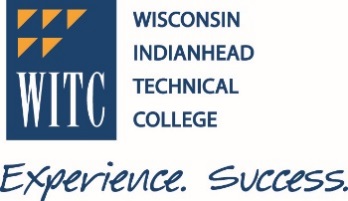 April 19, 2018 – 9 a.m. to 2:30 p.m.WITC-Shell Lake, Board Rooms A & BAgenda ItemResponsible PartyDiscussion/InformationActions/Outcomes9:00 - Welcome and
	IntroductionsJeanne GermainPresent: John Will, Cindy King, Brenda Kretzschmar, Pam Brunclik, Jen Siem, Glen Schraufnagel, Jeanne Germain, Jeff Muse, David Langham, Christy Roshell, Andrew Eaton, Julie Thompson, Jim Erickson, Stephanie Erdmann, Brad Gingras9:15 - Career Prep Grant
	Activities UpdateVariousFTF Summer 2018 – BrendaBrenda shared that 13 individuals are currently enrolled and content-specific marketing has been sent to specific groups.Dual Credit Agreements – JenJen shared the information below:Articulated courses for 2017-18 school year = 438Advanced Standing = 184Transcripted Credit = 254Total number of schools with whom agreements are in place = 47Total number of students who have taken and/or are currently registered in transcripted credit courses for this year = 1,804Total number of transcripted credits that will have been earned by high school students by the end of this school year – 4,013Multiplied by cost per credit = $584,694.10 ($145.70/credit)New agreements approved for 2018-19 = 41Advanced Standing = 18Transcripted Credit = 23ACP Updates – Brenda, AndyBrenda shared that this spring was one of their best training sessions. She also shared that INSPIRE has been rolled out to connect students to employers. Andy shared that they have not yet received information on expectations for next year from DPI and that every district is now using Career Cruising. Julie Thompson shared that she is hoping ACP helps to determine which courses are scheduled in high schools.Career Days & Events – DedeJeanne shared information regarding campus events on Dede’s behalf. Below is a summary.A total of approximately 2,657 middle and high school students participated in Career Days across the College. (858 of these students were middle school students.) 70 middle and high schools participated in these events. (19 of these schools were middle schools.) No significant changes are being planned for next year.  (A couple of date changes are being considered.) Overall attendance was up.Grant Monitoring Report – JeanneJeanne shared the goals for the Career Prep grant and how those have been met.10:15 - BreakAll10:45 - WTCS Career
	Prep UpdateJeanne GermainJeanne shared that a state Career Prep meeting was held yesterday. There was a focus on data regarding students that come to WTCS colleges with articulated courses. WITC has a 14.8 percent direct from high school rate. Gateway Tech College (Kenosha) has about a 70 percent rate. They also discussed coding for high school articulated courses. Jeanne shared that they discussed Start College Now, which replaced Youth Options. There are now two separate programs; one is for Technical Colleges and one is for University of Wisconsin Colleges. They also had a discussion regarding HLC requirements related to credentialing for high school articulated courses. All the tech colleges are in a different place on this, and WITC is very prepared. A grant was released to assist colleges to help credential teachers. HLC is now allowing the option of a tested experience. So, included in the grant is the development of tested experience. Also discussed at the meeting was site approval for credentials earned at an external site. They also discussed youth apprenticeship and credit for prior learning. WITC is very prepared in this area, and Jeanne shared what WITC is doing with the state group. Jeanne shared the current process of dual credit courses in and out of district. The state group agreed to the same process for Start College Now courses. There was also an update on regional career pathways.11:15 - High School
	Academy UpdatesJeanne Germain Jeanne shared information on academies (see attached). She also shared that we are in discussions regarding a Business Management Associate Degree at a high school in our district (see attached).11:45 – Lunch12:15 - Career Pathways
	UpdatesChristy RoshellChristy shared information about career pathways (see attached).12:45 - Agency UpdatesAllJohn Will shared that Soft Tech is an organization that provides employment, and we have negotiated a marketing agreement with them; we will be providing minimal course offerings in their building. We will also have a presence in Polk County. John also shared that we are toward the end of the strategic planning process. We will communicate our plan close to summer. John also provided information regarding a report on apprenticeships (see link below): http://www.wtcsystem.edu/wtcsexternal/cmspages/getdocumentfile.aspx?nodeguid=b3153b83-19ff-41d4-8527-39fe0e9c845cDavid Langham shared that he has worked in the past at Great Lakes and had worked with financial aid. Now, he is a recruiter for LCO College and focuses on relationship. He would like to continue to build a relationship between WITC and LCO College.Jeff Muse shared that they are currently in grant season and that they have a huge focus on youth. They are looking into the Youth Build Grant. They just submitted a nursing training grant in partnership with AHEC and WITC.Glen shared that he is in a learning phase and is spending time networking and learning.Jen Siem shared information about postcards being sent to high school students.Brenda shared that they are in partnership with Workforce Resource regarding a career day on May 2 at the Polk County Fairgrounds. In October, Barron County EDC is looking at piloting a Construction Career Day. Youth Apprenticeship students are being sent information about registered apprenticeship opportunities. Brenda shared that she and Eric Lockwood are working for ways to celebrate apprenticeship week next fall at WITC-Rice Lake and WITC-New Richmond.Cindy King provided an update on the following programs: Nonprofit Leadership (collegewide), Utility Construction Technician (a late start to accommodate business and industry), Pharmacy Tech (NR and SUP), Hospitality Foundations (NR and RL), Substance Abuse Counselor Education, Leadership Essentials, Physical Therapy Assistant, Veterinary Tech, Diesel and Heavy Equipment Technician,  Medical Lab Technician (location TBD), Surgical Technologist, Entrepreneurship, Farm Business and Production Management (modified to 1-year program), and Childcare program (statewide modification).Brad shared that they will be offering the pulse summer camp for the second year in a row. Another camp will be held in Rhinelander. He asked that members of this group share information on the program. He also shared information about the Scholar program for students in healthcare. Last March, WITC-Ashland hosted an event. Brad shared information about the new generation of students that are now attending college.Stephanie shared information regarding the K12 committee and the project scope (see attached). She asked for feedback from the group. Stephanie also shared information regarding the new open admissions model. Additionally, she shared information about the Hospitality Essentials program available to 10 students at NR and 10 students at RL. Stephanie shared information regarding ABE bootcamps.Pam shared information on the Polysynchronous model. This meets students where they are and allows them to take a course in the format that they are comfortable (can change from week to week). This is called ‘Your Choice’ on the WITC Web site. Your Choice will be piloted this fall.Julie shared information regarding a job fair recently held at Hayward High School.Andy shared that a networking event was held for Manufacturing teachers and business owners. Lack of workers is a huge concern. He encouraged individuals to ‘build their own’ by building their own workforce and starting the process with high school students.Jeanne shared information regarding Tech Ed for HS Teachers (see attached).2:20 - Next Meeting
	DatesJeanne GermainThe group had tentatively planned on scheduling the meeting on October 4 at WITC-Ashland. The partnership meeting runs from 9 a.m. to 12 p.m. Jeanne proposed that we keep the Partnership Meeting and have the Career Prep portion of the meeting from 12 p.m. to 3 p.m. in person at WITC-Ashland.The group agreed to the proposal.